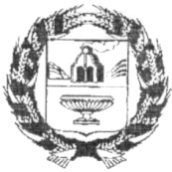 ЗАРИНСКИЙ РАЙОННЫЙ СОВЕТ НАРОДНЫХ ДЕПУТАТОВАЛТАЙСКОГО КРАЯг. Заринск24.11.2020								                                  № 59 Рассмотрев протест прокурора Заринского района на решение Заринского районного Совета народных депутатов от 2509.2018 № 89 «Об утверждении  Положения «О порядке осуществления муниципального жилищного контроля на территории муниципального образования Заринский район Алтайского края», в соответствии со ст.ст. 25,52 Устава муниципального образования Заринский район Алтайского края, районный Совет народных депутатовРЕШИЛ:1.Удовлетворить протест прокурора Заринского района от 07.10.2020 года № 02-30-2020 на решение Заринского районного Совета народных депутатов от 25.09.2018 № 89 «Об утверждении Положения «О порядке осуществления муниципального жилищного контроля на территории муниципального образования Заринский район Алтайского края.2.Изложить пункт 2.7 «Положения о порядке осуществления муниципального жилищного контроля на территории муниципального образования Заринский район Алтайского края, утверждённое решением Заринского районного Совета народных депутатов от 25.09.2018 № 89» в новой редакции.3.Направить изменения, указанные в пункте 2 настоящего решения, главе района для подписания и обнародования. Заместитель председателя Заринского районного Совета народных депутатов                                    Л.С. ТурубановаПринятрешением Заринского районногоСовета народных депутатов отот 24.11.2020 № 59Пункт 2.7 Положения о порядке осуществления муниципального жилищного контроля на территории муниципального образования Заринский район Алтайского края, утверждённое решением Заринского районного Совета народных депутатов от 25.09.2018 № 89 в новой редакции. 1. Пункт 2.7 Плановые проверки юридических лиц и индивидуальных предпринимателей проводятся на основании ежегодного плана проведения плановых проверок, утвержденного муниципальным правовым актом.Основанием для включения плановой проверки в ежегодный план проведения плановых проверок является истечение одного года со дня:1) начала осуществления товариществом собственников жилья, жилищным, жилищно-строительным кооперативом или иным специализированным потребительским кооперативом деятельности по управлению многоквартирными домами в соответствии с представленным в орган государственного жилищного надзора уведомлением о начале осуществления указанной деятельности;2) постановки на учет в муниципальном реестре наемных домов социального использования первого наемного дома социального использования, наймодателем жилых помещений в котором является лицо, деятельность которого подлежит проверке;3) окончания проведения последней плановой проверки юридического лица, индивидуального предпринимателя;4) установления или изменения нормативов потребления коммунальных ресурсов (коммунальных услуг).2.Обнародовать данные изменения на сайте Администрации района.           3. Настоящие изменения вступают в силу со дня их обнародования на сайте Администрации района.Глава района						              В.К. Тимирязев«25» ноября 2020№ 21		     Р Е Ш Е Н И Е     О внесении дополнений в Положение о порядке осуществления муниципального жилищного контроля на территории муниципального образования Заринский район Алтайского края, утверждённого    решением Заринского районного Совета народных депутатов от 25.09.2018 № 89